Aktivitetsplan Trøndelag Dachshundklubb 2023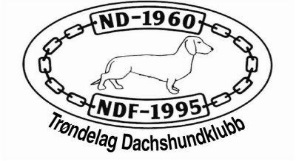 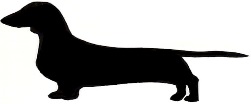 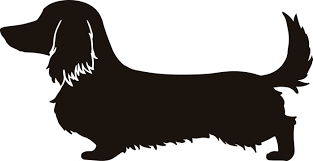 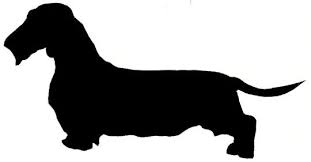 DatoAktivitetTid StedJanuarBevegelig drevOrdinær drev01.01.23-31.01.202313.01.23-15.01.2023Klubbens aktivitetsområde (KAO)FebruarMarsÅrsmøte17.03.2023 kl 1900TFS MelhusAprilDachshund tingBevegelig blodsporprøve15.04.23-16.04.202301.04.23-31.08.2023 GardemoenKAOMaiUtstillingstreningUtstilling Rasespesial22.05.202327.05.2023 TrondheimTrondheimJuniJuliBevegelig fersksporprøve01.07.23-31.08.2023KAOAugustBevegelig drevprøve21.08.23-09.12.2023KAOSeptemberOktoberOrdinær drevprøve20.10.23-31.10.23NovemberDesember